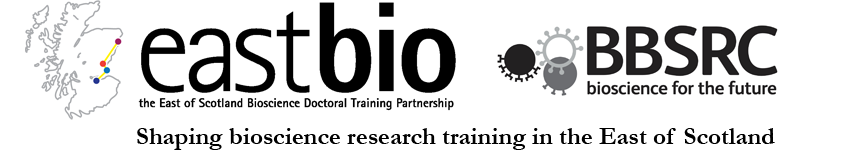 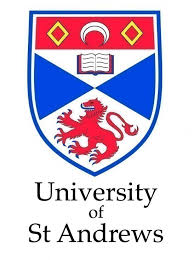 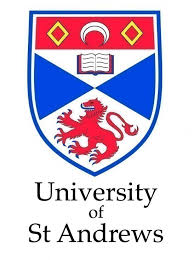 Wednesday 9th December 2015, 11am-3pm EASTBIO Thematic Group Meeting (Bioscience for Health and World Class Underpinning Bioscience)University of St AndrewsThe Ethics in Biological ResearchContact Information:
Sophie Edwards: se30@st-andrews.ac.uk; 07796264643
Selma Gulyurlu: sg247@st-andrews.ac.uk
Abigail Lee: aril@st-andrews.ac.ukGetting hereWe will be meeting in the Bute Building, University of St Andrews, KY16 9TS. Number 70A on the attached map. Tea and Coffee will be served in the Bute Annex by the Bell-Pettigrew Museum from 10:30am.TrainThere is no train station in St Andrews, the closest is Leuchars which does a direct service to Aberdeen, Dundee and Edinburgh. From there you have to get the bus to St Andrews bus station. The 99 goes every 10minutes, and other buses also pass through. If you get the 99 I believe (but am not 100% sure) you can get a student ticket. The bus journey takes approximately 10 minutes.From the bus stop:Turn right and continue along City Road to the second roundabout. Turn left, through the gate/under the arch. Continue along South Street past the Post Office.Turn right along Queens Gardens road and left at the bottom. Walk along the road until you see a gate on your left hand side and a car park. This is the Bute Medical Building. BusFrom Dundee: The 99 leaves Dundee bus station every 10 minutes and takes approximately 40 minutes to St Andrews Bus Station. From Edinburgh: Get the X59 to St Andrews Bus Station and it takes approximately 2 hours. From the bus stop:Turn right and continue along City Road to the second roundabout. Turn left, through the gate/under the arch. Continue along South Street past the Post Office.Turn right along Queens Gardens road and left at the bottom. Walk along the road until you see a gate on your left hand side and a car park. This is the Bute Medical Building.DrivingFrom Edinburgh: Cross the Forth Road Bridge onto the M90. Come off at Junction 8 onto the A91 signposted St Andrews, and just stay on the road going through Cupar and Guardbridge. From Aberdeen: Follow the A90 to Dundee, then join to A92. Join A914 at the roundabout after Newport-on-Tay, then the A919 in Leuchars and the A91 at the roundabout in Guardbridge. St Andrews will be signposted all the way from Dundee. From Dundee: Join to A92. Join A914 at the roundabout after Newport-on-Tay, then the A919 in Leuchars and the A91 at the roundabout in Guardbridge. St Andrews will be signposted all the way from Dundee.On entering St Andrews:Go straight over the 1st roundabout.At the 2nd roundabout turn right, towards the Bus Station, on to City Road.At the 3rd roundabout straight over (there will be a church on your left).At the 4th roundabout straight over.Turn left on Kinnessburn Rd.Left up Greenside Place and left along Queen’s Gardens.Walk along the road until you see a gate on your right hand side and a car park. This is the Bute Medical Building.Parking: You can park around Kinnessburn Rd and surrounding streets, this is a residential area. Alternatively at the 1st roundabout in St Andrews, turn right towards the free long stay car park and walk from there (will take about 10 minutes). 10:30 – 11:00Arrive Bute Medical BuildingTea and Coffee11:00 – 12:30Human EthicsJulie and AbiI will discuss some of the ethical issues around conducting research with human participants. I will then briefly take you through the ethical approval procedures used at my home institution.12:30 – 13:30Lunch13:30 – 14:30Animal EthicsSueI will discuss the ethics of animal research.14:30 – 15:30Cell Line EthicsJudithI will discuss the ethical issues surrounding working with human cell lines and a little about the additional complication of using human tissues. 